Уважаемые руководители!В соответствии с планом организации и проведения общественно значимых мероприятий в сфере образования, науки и молодежной политики на 2021 год ФГБОУ ДО «Федеральный центр дополнительного образования и организации отдыха и оздоровления детей» (далее - Центр) совместно с Министерством просвещения Российской Федерации проводит Всероссийский урок астрономии в рамках цикла образовательных мероприятий -Дней единых действий.С 5 октября по 5 ноября 2021 года запланировано проведение Всероссийского урока астрономии. Методические материалы и рекомендации по организации и проведению Урока, в том числе презентации и видеоролики, размещены на официальной странице Всероссийского урока астрономии -https://astronomiya.fedcdo.ru/ Просим довести данную информацию до педагогов вашей организации с рекомендацией участия в мероприятии.Отчет о проведении урока астрономии в образовательных организациях по прилагаемой форме необходимо направить до 15 ноября 2021 г. Форма для заполнения отчета: ссылка https://forms.gle/UYdfbv9fdGfDF25b7 и продублировать скопированный вариант по адресу rmk-kuragino@yandex.ru Информацию о проведении урока необходимо разместить на сайте учреждения.Руководитель управления образования				Т.В. Ципушникова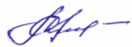 Свинина Людмила Борисовна, 2-56-11Руководителям общеобразовательных учреждений Курагинского района